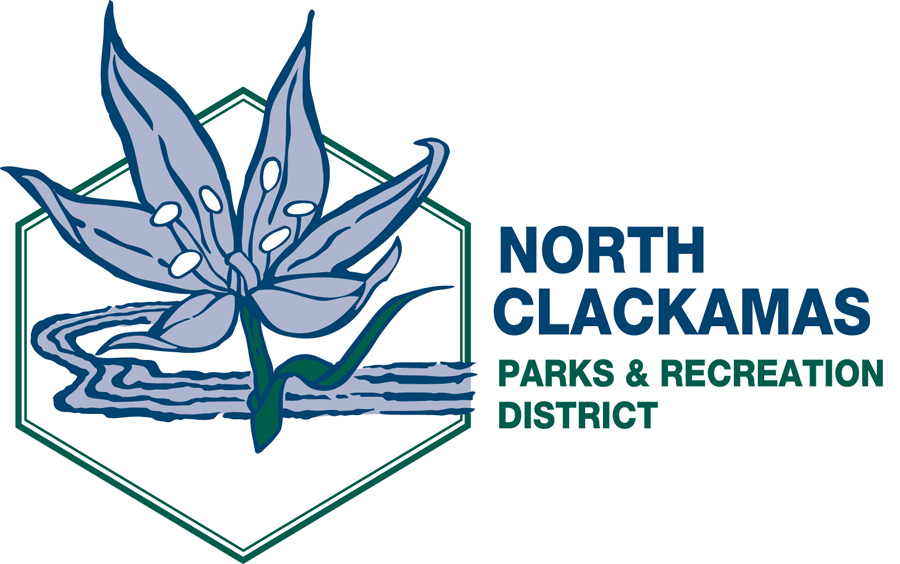 NORTH   AND RECREATION DISTRICTDistrict Advisory Board Thursday, September 8, 2011 – 5:30 p.m. Happy Valley City Hall16000 SE Misty Drive, Happy Valley 97086Call to OrderCitizen Participation **Approval of Minutes from August 11, 2011PresentationsPark Avenue Station Planning (DISCUSSION) – Shari Gilevich, Clackamas County PlanningMt. Scott/Scouter Mountain Update (DISCUSSION) – Katie DunhamDivision Reports – Michelle Healy and Dave Miletich Director’s CommentsBoard Members’ CommentsAdjournment** Public comment will be limited to three (3) minutes per individual.The agenda and related documents are posted on the NCPRD Web site at www.ncprd.com.